Letter for parentsUsing this letter:This letter has been  to  that parents are fully informed . The letter aims to manage expectations and  the transition between units smooth girls to remain in guiding.Before this letter, you should youve spoken to the other units in your area to who has spaces for the girls wholl be leaving your unit. Your ommissioner should be able to This letter should be personalised  that its relevant and accurate for parents.  local logo ca  the .  in situations  this a phone number or   directly specific concerns.When giving reasons for closure be honestut only useful . You should also explain the steps you’ve taken to prevent the unit from closing.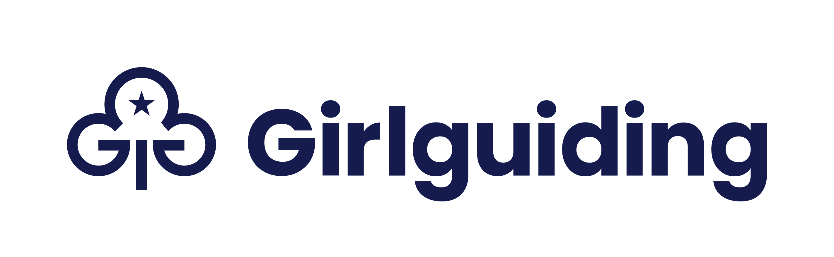 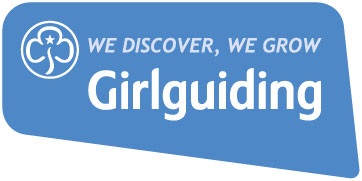 Dear ParentCarer,close our [Section] unit, [Unit name]. Thank you to those who were able to he following reasons for the unit closure[INSERT REASONS FOR CLOSURE, AND SPECIFIC ACTIONS THAT HAVE BEEN TAKEN TO PREVENT CLOSURE]Were keen to your  to remain in guiding. The following units in [XXXXXX District/Division] have spaces available [Unit name, location, meeting day][Unit name, location, meeting day][Unit name, location, meeting day]Please make sure you know your membership number, as thisll help   to a new unit. If you have any questions, please contact me on [phone / email].Best wishes,[Name / role / level]